TJELESNA I ZDRAVSTVENA KULTURAGledajte Školu na trećem na HRT3 i vježbajte uz TV.Ako imate priliku, igrajte se na svježem zraku.Nastavne jedinice:1) Sunožni i jednonožni poskoci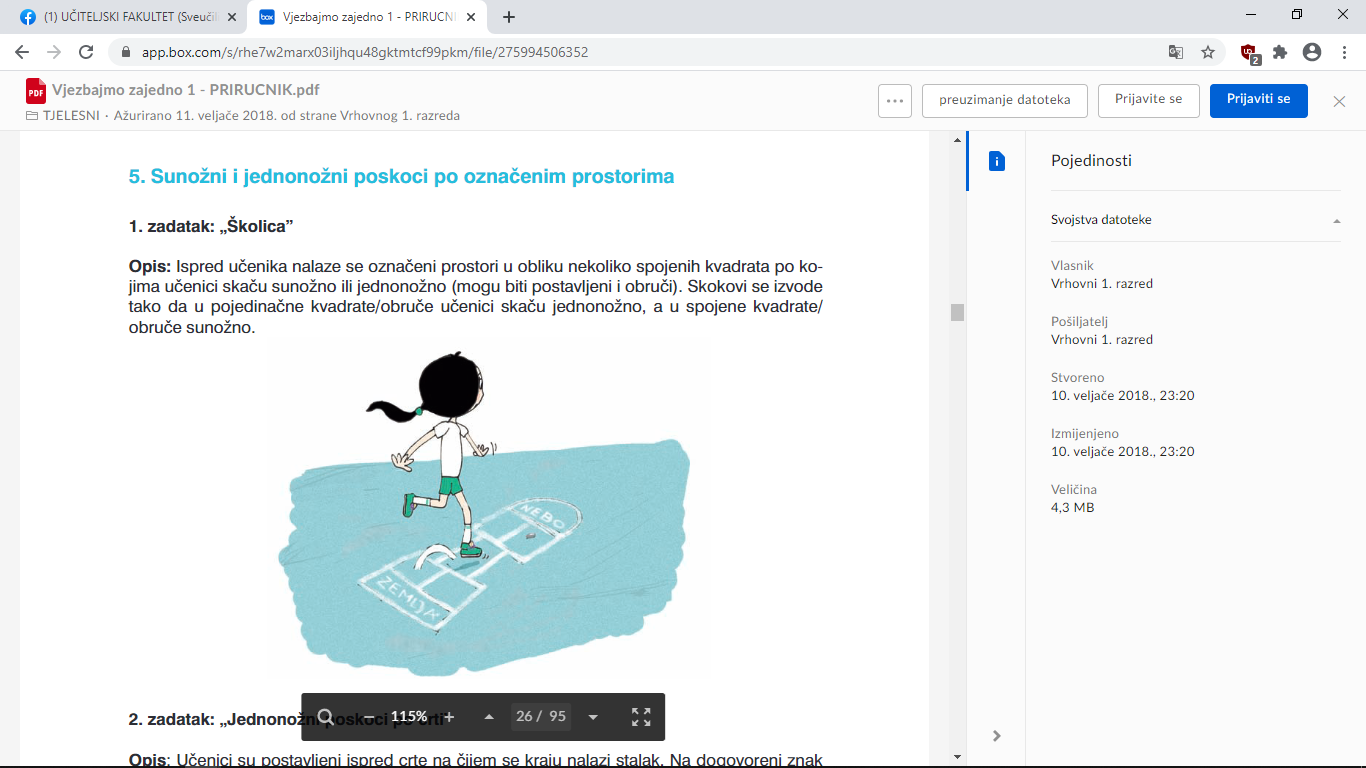 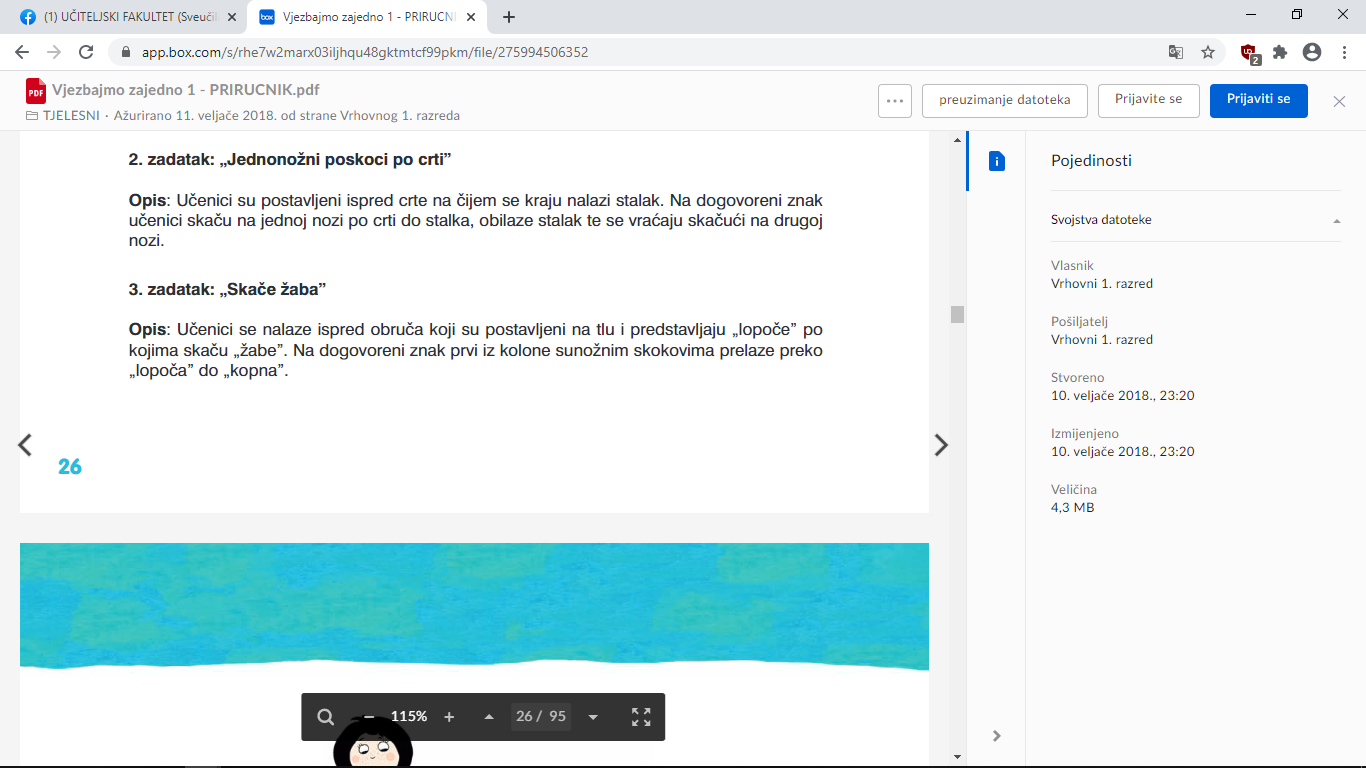 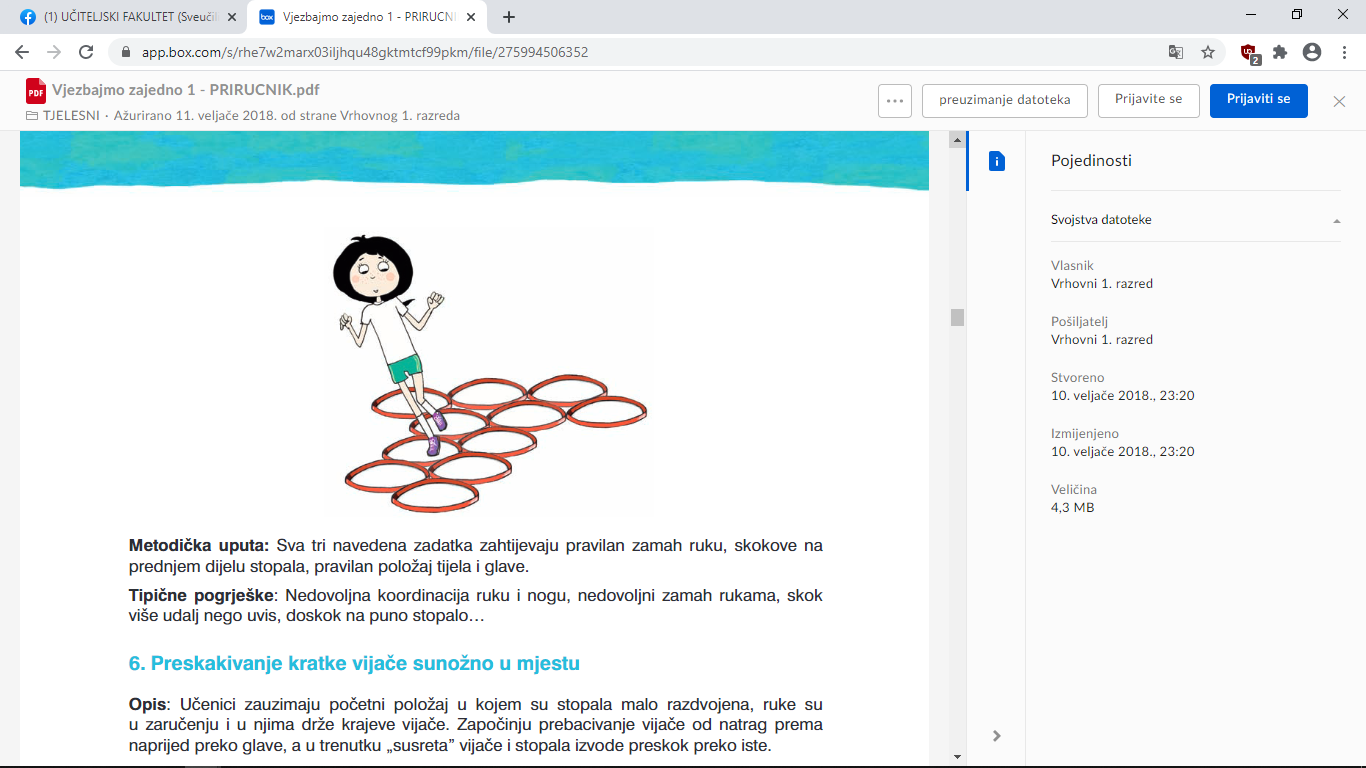 2) Brzo trčanje do 20m iz visokog starta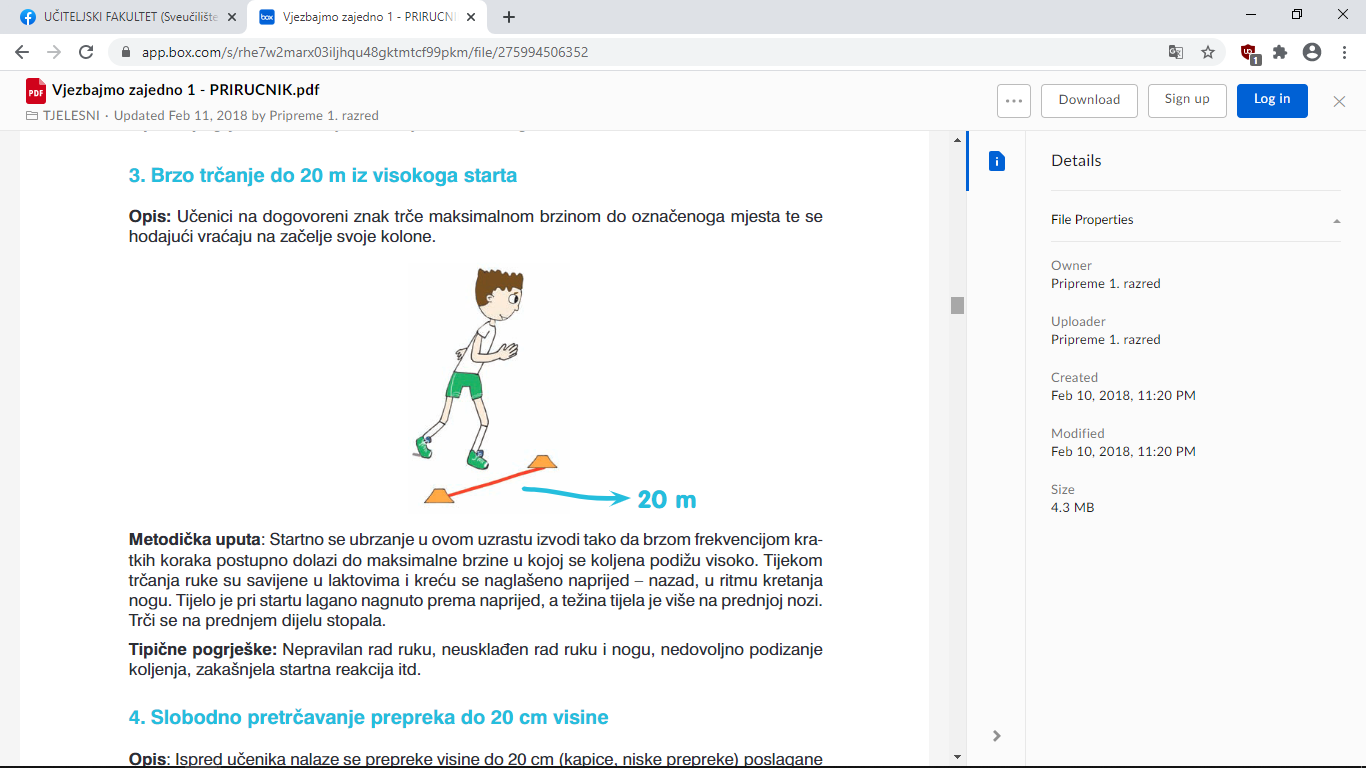 